    СП-МАОУ Дубровинская средняя общеобразовательная школа                                      детский сад «Солнышко»                                                                                            УтверждаюДиректор школы:__ ___________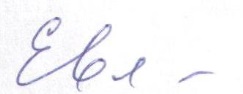 Режим дняв младшей группе Капелька»согласно образовательной программе детского садаСП-МАОУ Дубровинская средняя общеобразовательная школадетский сад «Солнышко»                                                                                            УтверждаюДиректор школы:___ __________Режим  дня  в  старшей группе «Дюймовочка»согласно образовательной программе детского садаСП-МАОУ Дубровинская средняя общеобразовательная школадетский сад «Солнышко»                                                                                                           УтверждаюДиректор школы:___ __________ГРАФИК РАБОТЫКОНСУЛЬТАТИВНОГО ПУНКТА    Распорядок    днячасыПрием, осмотр, дежурство, индивидуальная  работа, беседы, обучение  играм, утренняя  гимнастика7.30-8:00Самостоятельная  деятельность  детей8:00-8:30Подготовка  к завтраку, завтрак8:30-8:50Самостоятельная деятельность  детей8:50-9:00Непрерывно образовательная  деятельность9:00-9:55Второй  завтрак9:55-10:00Подготовка  к  прогулке,  прогулка10:00-11:00Самостоятельная  деятельность на  прогулке11:00-12:00Возвращение с прогулки12:00-12:20Подготовка к обеду, обед12:20-12:30Самостоятельная деятельность детей12:30-12:50Подготовка ко  сну.  Сон12:50-15:00Постепенный подъем, закаливающие процедуры15:00-15:20Самостоятельная деятельность детей15:20-15:30Подготовка к  полднику, Полдник15:30-15:40Подготовка  к  прогулке. Прогулка15:40-16:00Самостоятельная  деятельность детей16:00-16:30Уход детей домой16:30Распорядок  дняЧасыПрием, осмотр,  дежурства, утренняя гимнастика7:30-8:00Самостоятельная  деятельность  детей8:00-8:30Подготовка  к завтраку.  Завтрак8:30-8:45Самостоятельная   деятельность  детей8:45-8:50Игры, самостоятельная  деятельность8:50-9:00Непрерывно  образовательная  деятельность9:00-10:30Второй  завтрак10:30-10:35Подготовка к  прогулке. Прогулка10:35-11:35Самостоятельная  деятельность  на  прогулке11:35-12:25Возвращение с прогулки12:25-12:40Подготовка  к обеду. Обед12:40-13:00Самостоятельная  деятельность13:00-13:10Подготовка  ко  сну. Сон13:10-15:00Постепенный  подъем, закаливающие  процедуры15:00-15:10Самостоятельная деятельность15:10-15:30Подготовка  к полднику.  Полдник15:30-15:40Подготовка  к  прогулке. Прогулка15:40-16:00Самостоятельная  деятельность16:00-16:30Уход  домой16:30№п/п           День недели   Часы приема,      посещения                семей    Специалист1.          Пятница    14:00-15:00Воспитатель:        Давлетчина О.В.